27-31    Pre-Planning- Teacher             Workday (No Students)30         Open House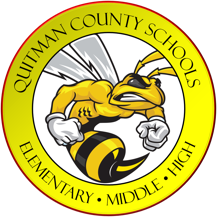 1     Christmas/New Year Break        (No School)4      Teacher Workday        (No Students)5      Students Return        Report Cards 18     MLK Holiday (No School)3      First Day of School12    Half Day (Dismissal 12pm)15    Presidents’ Day        (No School)4-7   Labor Day Holiday         (No School)10     End of 3rd 9 Weeks16     Report Cards18     Teacher Workday        (No Students)19      No School       6      End of 1st 9 Weeks     13    Report Cards14-16    Fall Break             (No School)5-9    Spring Break          (No School)    20    Half Day             (Dismissal 12pm)23-27   Thanksgiving Break            (No School)21   Half Day (Dismissal 12pm)       Last Day of School       Graduation 6pm24-26 Post-Planning-Teacher                   Workday    18     Half Day              (Dismissal 12pm)              End of 2nd 9 Weeks21-31    Christmas Break             (No School)